МИНИСТЕРСТВО ОБРАЗОВАНИЯ И НАУКИ МУРМАНСКОЙ ОБЛАСТИГАУДПО МО «ИНСТИТУТ РАЗВИТИЯ ОБРАЗОВАНИЯ»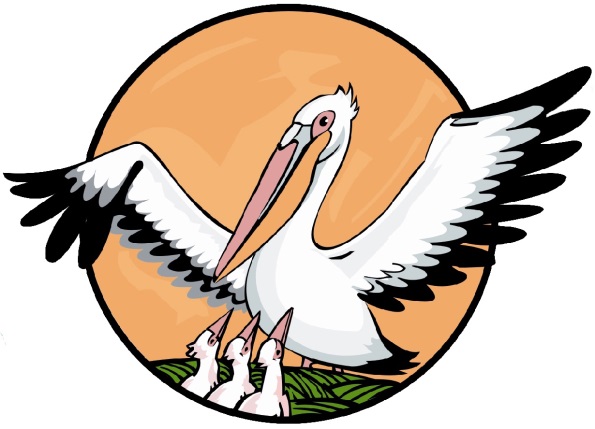 Региональный этап Всероссийского конкурса «Учитель года России» - «Учитель года Мурманской области-2016»25–29 апреля 2016 годаПРОГРАММАг. МУРМАНСК29 марта – 7 апреляПЕРВЫЙ (ЗАОЧНЫЙ) ТУР КОНКУРСАКОНКУРСНОЕ ЗАДАНИЕ «Интернет-ресурс» 
8 апреляПЕРВЫЙ (ОЧНЫЙ) ТУР КОНКУРСАКОНКУРСНОЕ ЗАДАНИЕ эссе «Я – учитель»ГАУДПО МО «Институт развития образования», 
ул. Советская, д. 9А, аудитория № 31525 апреляГАУДО МО «Мурманский областной центр дополнительного образования «Лапландия», пр. Героев-Североморцев, д. 212.30–12.50. Регистрация участников и членов жюри конкурса14.00–15.00. Открытие регионального этапа Всероссийского конкурса «Учитель года России» - «Учитель года Мурманской области – 2016» 
(2 этаж, кабинет № 212)15.00–15.20. Фотографирование участников конкурса(2 этаж, кабинет № 212)       15.20.      Отъезд в МБОУ г. Мурманска «Гимназия № 1» (г. Мурманск, пр. Связи, д. 30) 15.40–17.00. Организационно-инструктивное собрание участников конкурса.                          Подготовка к конкурсному заданию «Урок»                                                                                  (1 этаж, кабинет № 107)26 апреляМБОУ г. Мурманска «Гимназия № 1», г. Мурманск, пр. Связи, д. 30ПЕРВЫЙ (ОЧНЫЙ) ТУР КОНКУРСАКОНКУРСНОЕ ЗАДАНИЕ «Урок»08.30–09.00. Совещание членов жюри конкурса(2 этаж, кабинет № 219)09.00–09.20. Представление членов жюри конкурса конкурсантам(1 этаж, актовый зал)МЕЖДИСЦИПЛИНАРНАЯ ГРУППА 109.25–10.10. ОбществознаниеГоловач Роман Иванович, учитель истории и обществознания, МБОУ 
г. Мурманска «Гимназия № 8»(1 этаж, кабинет № 107, 9 класс)10.30–11.15. ИсторияКлементьев Александр Викторович, учитель истории и обществознания, МБОУ СОШ № 4, н.п. Ёнский, Ковдорский район(1 этаж, кабинет № 110, 11 класс)11.35–12.20. ОбществознаниеБутенко Оксана  Валерьевна, учитель истории и обществознания, МБОУ СОШ  № 4, г. Апатиты (1 этаж, кабинет № 107, 6 класс)13.30–14.00. ОбедМЕЖДИСЦИПЛИНАРНАЯ ГРУППА 209.25–10.10. ЛитератураСадченкова Елена Аркадьевна, учитель русского языка и литературы, ФГКОУ «СОШ № 151», г. Оленегорск(3 этаж, кабинет № 310, 5 класс)10.30–11.15. Английский языкТалая Ирина Николаевна, учитель английского языка, МБОУ Кольская СОШ № 2, Кольский район(1 этаж, кабинет № 108, 3 класс)11.35–12.20. Английский языкКрохина Елена Фёдоровна, учитель английского языка, МБОУ гимназия № 1, г. Североморск(3 этаж, кабинет № 310, 5 класс)13.30–14.00. ОбедМЕЖДИСЦИПЛИНАРНАЯ ГРУППА 309.25–10.10. МатематикаКушинов Константин Анатольевич, учитель математики и информатики, МБОУ гимназия № 1, г. Апатиты(3 этаж, кабинет № 316, 7 класс)10.30–11.15. ГеографияОгородова Екатерина Григорьевна, учитель географии, МБОУ           СОШ № 19, г. Заполярный, Печенгский район(3 этаж, кабинет № 317, 7 класс)11.35–12.20. МатематикаМладова Ирина Александровна, учитель математики, МАОУ           «СОШ № 10», г. Кандалакша(3 этаж, кабинет № 316, 10 класс)13.30–14.00. ОбедМЕЖДИСЦИПЛИНАРНАЯ ГРУППА 409.25–10.10. Окружающий мирЛебедева Оксана Владимировна, учитель начальных классов, 
МБОУ ООШ № 2, г. Полярный, ЗАТО Александровск(2 этаж, кабинет № 202, 4 класс)10.30–11.15. Русский языкКарандашева Оксана Геннадьевна, учитель начальных классов, 
МБОУ г. Мурманска «Гимназия № 7»(2 этаж, кабинет № 211, 2 класс)11.35–12.20. МатематикаТырбылева Анна Валерьевна, учитель начальных классов, 
МБОУ «ООШ № 8 г. Кировска»(2 этаж, кабинет № 202, 4 класс)13.30–14.00. ОбедМЕЖДИСЦИПЛИНАРНАЯ ГРУППА 5 (Педагогический дебют)09.25–10.10. ИсторияОзерова Дина Валерьевна, учитель истории и обществознания, МОУ Мурмашинская СОШ № 1 муниципального образования Кольский район Мурманской области(3 этаж, кабинет № 309, 6 класс)10.30–11.15. Английский языкЧадова Наталья Андреевна, учитель английского языка, МОУ 
СОШ № 7 города Апатиты(1 этаж, кабинет № 111, 3 класс)11.35–12.20. ОбществознаниеКашицын Денис Сергеевич, учитель истории и обществознания, МБОУ СОШ № 9 г. Североморска Мурманской области(3 этаж, кабинет № 309, 9 класс)12.40–13.25. Литературное чтениеСлавнику Ирина Ивановна, учитель начальных классов, МОУ Междуреченская СОШ муниципального образования Кольский район Мурманской области(2 этаж, кабинет № 211, 3 класс)13.30–14.00. ОбедПЕРВЫЙ (ОЧНЫЙ) ТУР КОНКУРСАКОНКУРСНОЕ ЗАДАНИЕ «Методический семинар»14.00–14.30. Подготовка участников конкурса к конкурсному заданию «Методический семинар» Междисциплинарная группа 1                           (1 этаж, кабинет № 107)Междисциплинарная группа 2                           (3 этаж, кабинет № 310)Междисциплинарная группа 3                           (3 этаж, кабинет № 316)Междисциплинарная группа 4                           (2 этаж, кабинет № 202)Междисциплинарная группа 5                           (2 этаж, кабинет № 211)14.30–14.35. Жеребьёвка участников конкурса 14.35–16.35. КОНКУРСНОЕ ЗАДАНИЕ «Методический семинар»
Междисциплинарная группа 1                           (1 этаж, кабинет № 107)Междисциплинарная группа 2                           (3 этаж, кабинет № 310)Междисциплинарная группа 3                           (3 этаж, кабинет № 316)Междисциплинарная группа 4                           (2 этаж, кабинет № 202)                          Междисциплинарная группа 5                           (2 этаж, кабинет № 211)16.40–17.40. Совещание жюри. Подведение итогов конкурсных заданий «Урок»                 и «Методический семинар»Междисциплинарная группа 1                           (1 этаж, кабинет № 107)Междисциплинарная группа 2                           (3 этаж, кабинет № 310)Междисциплинарная группа 3                           (3 этаж, кабинет № 316)Междисциплинарная группа 4                           (2 этаж, кабинет № 202)                          Междисциплинарная группа 5                           (2 этаж, кабинет № 211)27 апреляГАУДПО МО «Институт развития образования», г. Мурманск, ул. Советская, д. 9АВТОРОЙ (ОЧНЫЙ) ТУР КОНКУРСАКОНКУРСНОЕ ЗАДАНИЕ «Образовательный проект»09.00–09.30. ВВОДНЫЙ ИНСТРУКТАЖ 
КОНКУРСНОЕ ЗАДАНИЕ «Образовательный проект»Жеребьёвка участников конкурса  (2 этаж, кабинет № 208)09.30–13.00. РАЗРАБОТКА ОБРАЗОВАТЕЛЬНОГО ПРОЕКТА
Междисциплинарная группа 1                           (2 этаж, кабинет № 208)Междисциплинарная группа 2                           (2 этаж, кабинет № 214)Междисциплинарная группа 3                           (2 этаж, кабинет № 215)Технико-информационный центр                      (2 этаж, кабинет № 213,                                                                                1 этаж, кабинет № 117)13.00–13.30. Обед13.30–14.30. РАЗРАБОТКА ОБРАЗОВАТЕЛЬНОГО ПРОЕКТА
Междисциплинарная группа 1                           (2 этаж, кабинет № 208)Междисциплинарная группа 2                           (2 этаж, кабинет № 214)Междисциплинарная группа 3                           (2 этаж, кабинет № 215)Технико-информационный центр                      (2 этаж, кабинет № 213,                                                                                                          1 этаж, кабинет № 117)14.30–14.35. Жеребьевка групп участников конкурса     					(2 этаж, кабинет № 208)15.00–16.30. КОНКУРСНОЕ ЗАДАНИЕ «Образовательный проект»  (2 этаж, кабинет № 208)16.30–16.40. Объявление темы «Педагогического совета» (2 этаж, кабинет № 208)16.30–16.40. Совещание жюри. Подведение итогов конкурсного задания «Образовательный проект»Междисциплинарная группа 1                            (2 этаж, кабинет № 214)Междисциплинарная группа 2                            (2 этаж, кабинет № 215)Междисциплинарная группа 3                            (2 этаж, кабинет № 216)Междисциплинарная группа 4                            (2 этаж, кабинет № 213)Междисциплинарная группа 5                            (2 этаж, кабинет № 208)28 апреляГАУДПО МО «Институт развития образования», г. Мурманск, ул. Советская, д. 9АВТОРОЙ (ОЧНЫЙ) ТУР КОНКУРСАКОНКУРСНОЕ ЗАДАНИЕ «Мастер-класс»10.00–10.05. Жеребьевка участников конкурсаМеждисциплинарная группа 1                            (2 этаж, кабинет № 214)Междисциплинарная группа 2                            (2 этаж, кабинет № 215)Междисциплинарная группа 3                            (2 этаж, кабинет № 216)Междисциплинарная группа 4                            (2 этаж, кабинет № 213)Междисциплинарная группа 5                            (2 этаж, кабинет № 208)10.05–12.00. КОНКУРСНОЕ ЗАДАНИЕ «Мастер-класс»Междисциплинарная группа 1                            (2 этаж, кабинет № 214)Междисциплинарная группа 2                            (2 этаж, кабинет № 215)Междисциплинарная группа 3                            (2 этаж, кабинет № 216)Междисциплинарная группа 4                            (2 этаж, кабинет № 213)Междисциплинарная группа 5                            (2 этаж, кабинет № 208)12.00–13.00. ОбедВТОРОЙ (ОЧНЫЙ) ТУР КОНКУРСАКОНКУРСНОЕ ЗАДАНИЕ «Педагогический совет»13.00–13.45. КОНКУРСНОЕ ЗАДАНИЕ «Педагогический совет»Междисциплинарная группа 1                            (2 этаж, кабинет № 214)Междисциплинарная группа 2                            (2 этаж, кабинет № 215)Междисциплинарная группа 3                            (2 этаж, кабинет № 216)Междисциплинарная группа 4                            (2 этаж, кабинет № 213)Междисциплинарная группа 5                           (2 этаж, кабинет № 208)14.00–14.30. Подведение итогов работы жюриМеждисциплинарная группа 1                            (2 этаж, кабинет № 214)Междисциплинарная группа 2                            (2 этаж, кабинет № 215)Междисциплинарная группа 3                            (2 этаж, кабинет № 216)Междисциплинарная группа 4                            (2 этаж, кабинет № 213)Междисциплинарная группа 5                            (2 этаж, кабинет № 208)14.30–14.50. Объявление финалистов конкурса(2 этаж, кабинет № 208)29 апреляГАУДО МО «Мурманский областной центр дополнительного образования «Лапландия», 
пр. Героев-Североморцев, д. 2ФИНАЛЬНЫЙ ТУР КОНКУРСАКОНКУРСНОЕ ЗАДАНИЕ «Круглый стол»11.00–11.30. Совещание членов финального жюри конкурса(2 этаж, кабинет № 201)11.30–13.00. КОНКУРСНОЕ ЗАДАНИЕ «Круглый стол»(2 этаж, кабинет № 212)13.00–13.30. Подведение итогов работы финального жюри(2 этаж, кабинет № 201)14.00–14.30. Обед15.00–16.00. Торжественное закрытие регионального этапа Всероссийского конкурса «Учитель года России» - «Учитель года Мурманской области–2016»(2 этаж, актовый зал)